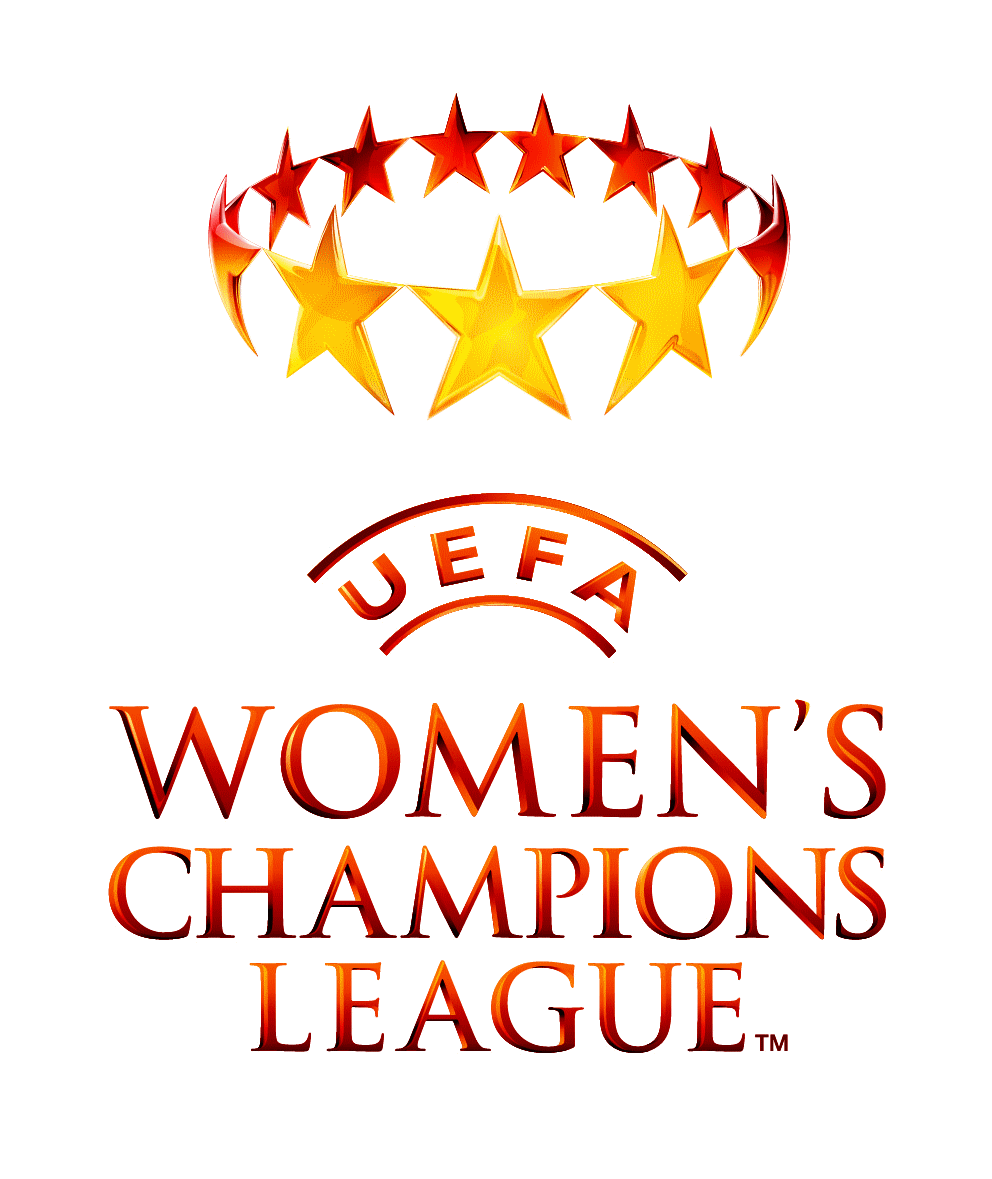 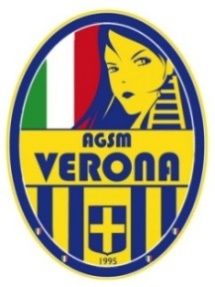 Verona 1 Ottobre 2015Oggetto	Modalità richiesta e ritiro biglietti U.E.F.A. Women’s Champions League. Allegati	Locandina AGSM VERONA C.F. vs. ST. POLTEN  Gentili Docente e Rappresentante dei Genitori, 
con la presente siamo ad informare che AGSM VERONA C.F., avendo vinto lo scorso Campionato di Serie A di Calcio Femminile, partecipa quest’anno alla U.E.F.A. Woman’s Champions League. La prima partita in casa si giocherà a Verona il giorno Giovedì 15 Ottobre 2015 alle ore 20,30 nella prestigiosa cornice dello Stadio Bentegodi; la partita verrà trasmessa in diretta da RAI SPORT 1 e sarà seguita dai Media Internazionali, Nazionali e Locali. Da tempo AGSM VERONA C.F. collabora con F.I.G.C., L.N.D. e le Istituzioni Scolastiche di Verona per diffondere e promuovere nella Scuola il Calcio Femminile e la cultura dello sport accessibile a tutti e in occasione di questo eccezionale evento per la Ns. città e per la Ns. squadra, siamo orgogliosi di consentire l’ingresso gratuito allo Stadio.Con la presente, al fine di favorire la più larga partecipazione all’evento siamo a chiedere la cortesia di esporre la Locandina all’interno degli Istituti Scolastici e inoltrare il presente invito ai Sig.ri Rappresentanti di Classe con l’invito di informare le Famiglie e gli alunni-studenti. L’accesso allo Stadio è consentito esclusivamente se in possesso del tagliando d’ingresso che è necessario prenotare e ritirare come di seguito indicato. entro lunedì 12 Ottobre il Rappresentante di Classe comunica il totale dei tagliandi richiesti inviando questo foglio con l’apposito spazio “Richiesta tagliandi” compilato in ogni voce all’indirizzo E-mail biglietti@veronacalciofemminile.com;la busta con i tagliandi richiesti potrà essere ritirata il giorno Gio 15 Ottobre, dalle ore 9.30 alle ore 12.30 e dalle ore 14.00 alle ore 20.15 alla biglietteria n° 6 lato est Bentegodi;  per il ritiro è richiesta la presentazione di copia del foglio “Richiesta Biglietti” inviato;eventuali richieste di tagliandi eccedenti il quantitativo già prenotato potranno essere evase direttamente alla biglietteria all’atto del ritiro.E’ con grande piacere e particolare attenzione che siamo lieti di ospitare anche gli appassionati sportivi diversamente abili; in caso di necessità di ingressi facilitati vi invitiamo ad informarci per tempo indicando il numero totale delle persone compresi gli accompagnatori.Ringraziamo anticipatamente della Vs. gentile disponibilità e rimaniamo a disposizione per ogni ulteriore chiarimento. Distinti saluti AGSM VERONA C.F.Il Presidente Stefano Bressan AGSM VERONA C.F. Mail 		biglietti@veronacalciofemminile.comWeb-site		www.veronacalciofemminile.comSeg.  		Tel 347 8925110   